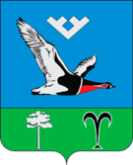                             Муниципальное образование городское поселение Талинка                АДМИНИСТРАЦИЯ              ГОРОДСКОГО ПОСЕЛЕНИЯ ТАЛИНКА                                                                         Октябрьского района            Ханты-Мансийского автономного округа – Югры                  ПОСТАНОВЛЕНИЕ« _31_ »  _октября  2018 г.                                                                                                 №  _330_пгт. ТалинкаО внесении  изменений в постановление администрации городского поселения Талинка  от 01.06.2016 года № 251 Об утверждении административного регламента предоставления муниципальной услуги по предварительному согласованию предоставления земельного участка, находящегося в муниципальной собственности городского поселения Талинка или государственная собственность на который не разграничена1.  Внести в Административный регламент «По предварительному согласованию предоставления земельного участка, находящегося в муниципальной собственности городского поселения Талинка или государственная собственность на который не разграничена», утвержденный постановлением администрации городского поселения Талинка от 01.06.2016 года № 251, следующие изменения:1.1.   В подпункте 2 пункта 2.12 цифры «15» заменить цифрами «14_1».   1.2.  Подпункт 3 пункта 2.7.2 дополнить словами «, за исключением лесного участка, образуемого в целях размещения линейного объекта;»   1.3. В пункте 5.21. слово «наделенное» заменить словами «работник, наделенные», слово «направляет» заменить словом «направляют».  2.   Настоящее постановление обнародовать путем его размещения на информационном стенде в здании Администрации городского поселения Талинка и библиотеке МКУ «Центра культуры и спорта г.п.Талинка, а также разместить на официальном сайте муниципального образования городское поселение Талинка в информационно-телекоммуникационной сети «Интернет».   3. Контроль за исполнением постановления возложить на заместителя главы муниципального образования гп.Талинка по строительству, капитальному ремонту, ЖКХ, земельным и имущественным отношениям В.Р. Сафиюлину.Глава муниципального образования гп.Талинка				                                              И.К.Криворученко